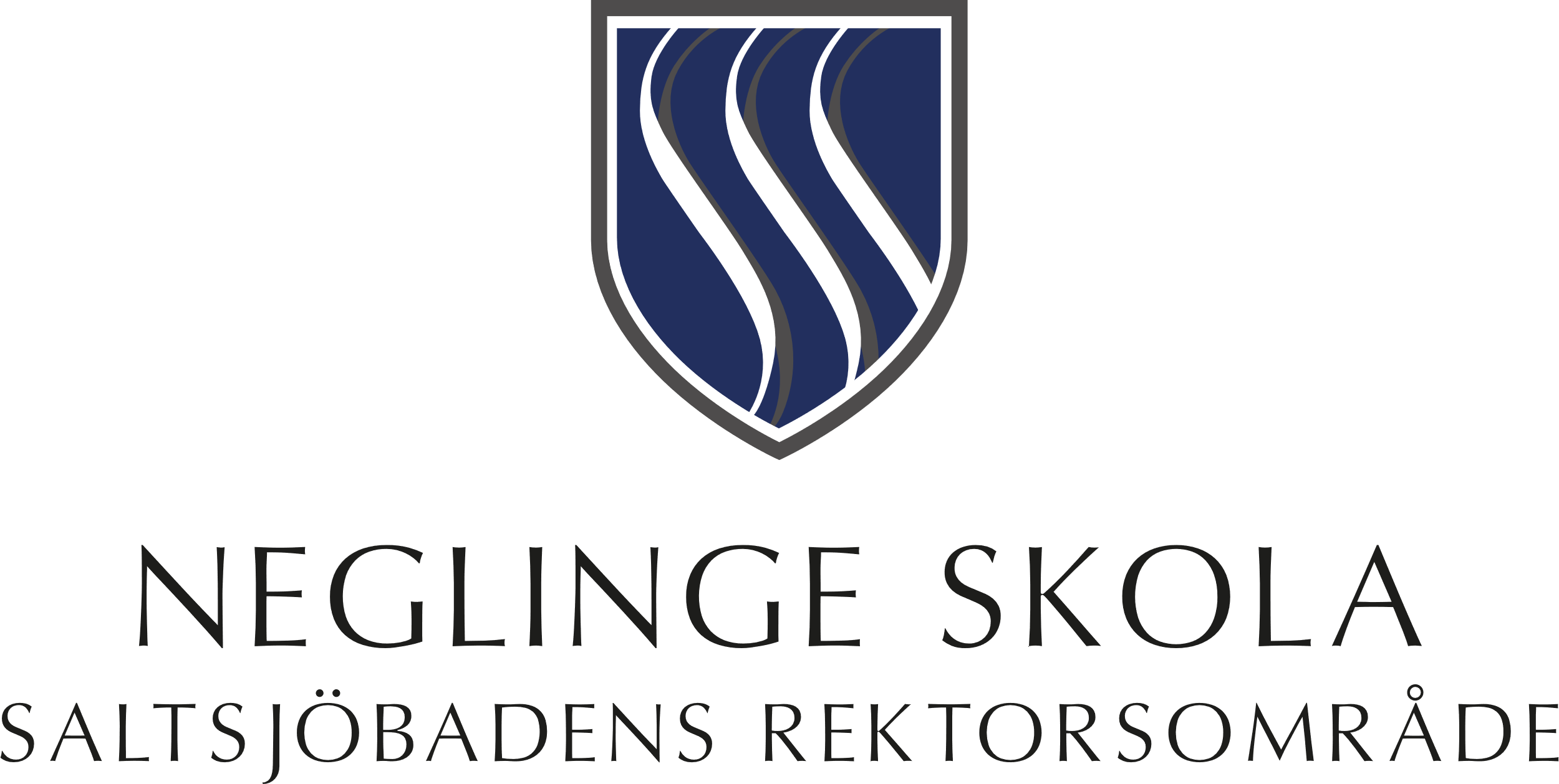 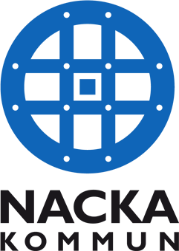 INTYGUndervisningen bedrivs ibland utanför skolans gränser och lektioner sker i andra än skolans lokaler. Vi vill veta hur du som vårdnadshavare ställer dig till att ditt barn tar sig till eller lämnas vid annan plats än Neglinge skola.Vänligen fyll i detta intyg.Giltighetstid läsåret 2023 - 2024Så som vårdnadshavare ger jag härmed min tillåtelse att eleven________________ __________________________________________ i klass _________________ På egen hand tar sig till och från olika samlingsplatser i Saltsjöbaden, såsom Neglinge station, Saltsjöbadens centrum, idrottsplatsen, Näckenbadet, Igelboda skola för slöjd. Eleven får även fortsätta med tåget/bussen alt. stiga av tidigare vid utflykt.
   Eleven ska alltid komma till skolan och lämnas vid skolan.______________________
Datum____________________________________________________________
Underskrift-vårdnadshavare			Namnförtydligande